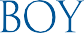 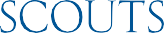 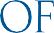 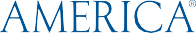 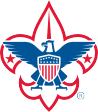 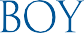 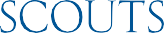 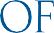 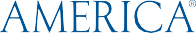 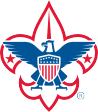 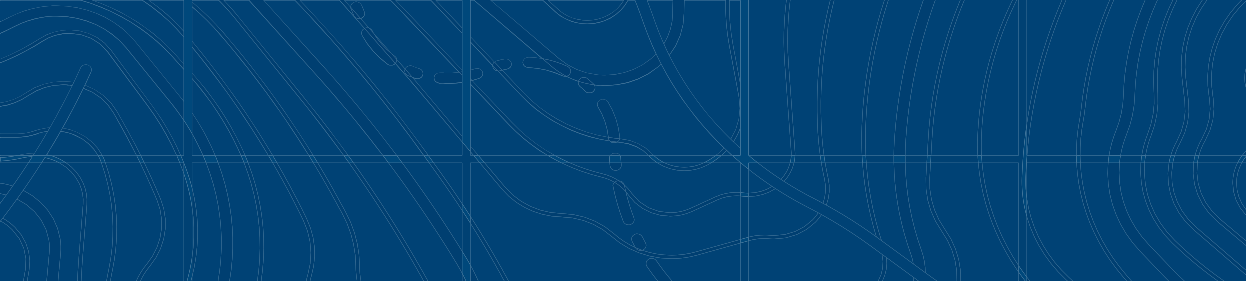 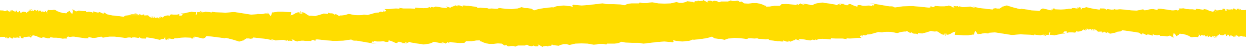 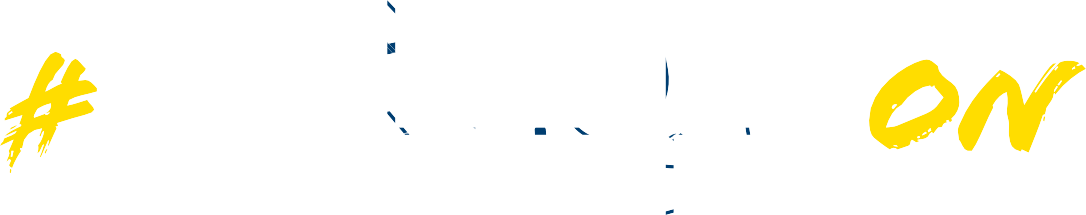 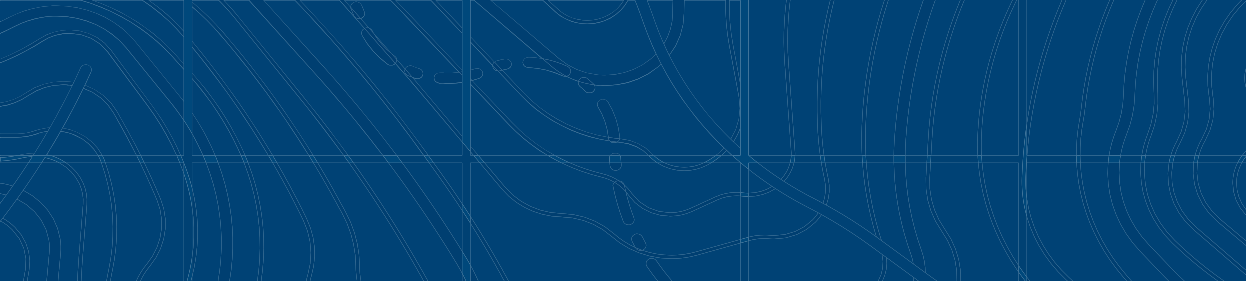 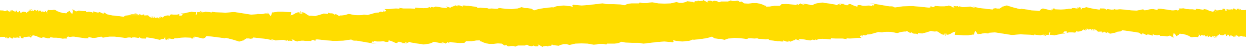 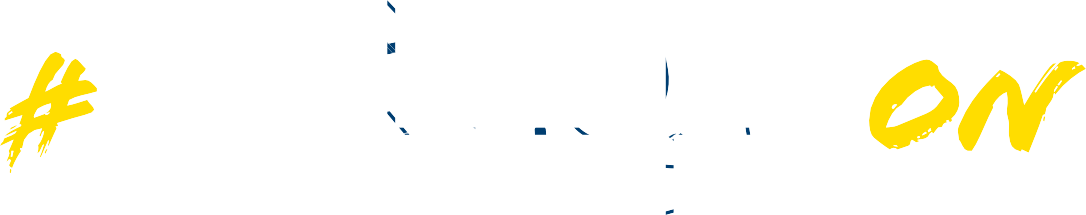 New Family Welcome Email(Should be sent within 48 hours of family joining your pack.) (Text could also be sent) (personalize) Dear John,WELCOME TO CUB SCOUTS! Thank you SO much for joining Pack (unit number) this year. We look forward to working with your family in making your Cub Scouting years as fun and memorable as possible. What to look forward to:New Parent Orientation is (Day, Date, Time, Location). We look forward to seeing your family there.No job is too small and many hands make light work! There are plenty of fun things for your family to do together. We always have room for more parents that are passionate about making Scouting the best it can be, and we know that all adults will help in some form or fashion in the near future. Consider being a registered pack volunteer to help all the kids in Scouts. We ask every parent to go to My.Scouting.org to complete Youth Protection Training.Please see the attached calendar (and/or web address) below, which indicates pack and den meeting dates and other important events for you and your new Scout to look forward to!Yours in Scouting,Cubmaster (Name);Contact Info: (phone) and (email)